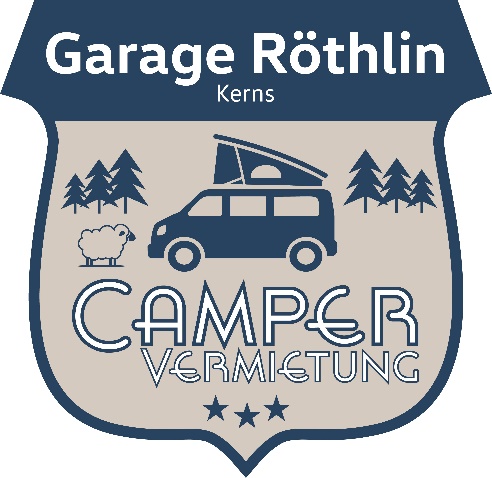 Preisliste VW T6 California Ocean1 Woche 	inkl. 1`000km	Fr. 1`500.- 2 Wochen	inkl. 2`000km	Fr. 2`400.-3 Wochen 	inkl. 3`000km	Fr. 3`600.-1 Tag	inkl. 150km	Fr. 190.-Kosten pro Mehr-KM.		Fr. 0.70 Preise inkl. MwSt.Das Fahrzeug wird vollgetankt übergeben und wird vollgetankt wieder retourniertDie Autobahnvignette für die Schweiz ist montiertBei Pannenfälle ist der California europaweit via Totalmobil versichertDas Fahrzeug ist sauber zurückzugeben. Bei sehr starker Verschmutzung wird eine Reinigung nach Aufwand in Rechnung gestellt, Fr. 140.- pro Stunde!Gebühren: 	Kaution Fr. 1`000.- wird bei kompletter und einwandfreier Rückgabe des Fahrzeuges spätestens eine Woche nach Fahrzeugrückgabe zurückerstattet.Zahlungskonditionen:	Das Fahrzeug gilt erst nach eingegangener Zahlung (100% des Mietpreises) als reserviert.Übergabetermine:	Übernahme Freitag: 16:00Uhr	Rückgabe Freitag: bis 11:00Uhr	Bei verspäteter Rückgabe gelten die allgemeinen Vertragsbestimmungen	Weekend Übernahme Freitag: 16:00Uhr	Rückgabe Weekend Montag: bis 11:00Uhr	